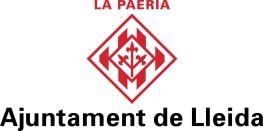 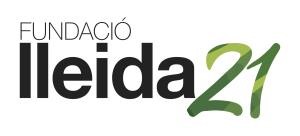 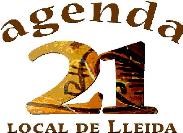 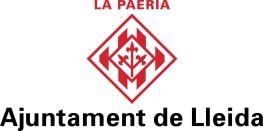 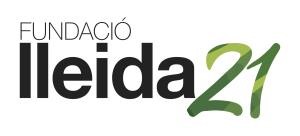 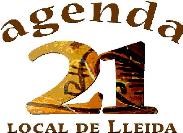 RECURSOS DE L’AGENDA 21 ESCOLAR DE LLEIDAFULL D’INSCRIPCIÓ DADES BÀSIQUES NOM DEL CENTRE NOM DEL CENTRE NOM PERSONA DE CONTACTE NOM PERSONA DE CONTACTE CORREU ELECTRÒNIC DE LA PERSONA DE CONTACTE CORREU ELECTRÒNIC DE LA PERSONA DE CONTACTE COMANDA CONJUNTA DE COMPOST  	Quantitat(sacs)Sac compost ecològic (envàs 15 Kg).............. 5,50 €/u. (IVA inclòs)COMANDA CONJUNTA DE TERRA  Quantitat(sacs)Sac terra (envàs de 30L).…........................ 2,22 €/u. (IVA inclòs)Sac terra (big-bag 1 m3) ……................… 44,39 €/u. (IVA inclòs)Recordeu que els centres educatius han de cobrir la despesa del material a excepció de les EBM de Lleida. L'Agenda 21 Escolar de Lleida es farà càrrec de la despesa del transport.Reviseu les recomanacions indicades a la web abans de fer la comanda.Per a qualsevol dubte, poseu-vos en contacte amb nosaltres.Termini per enviar aquest full de comanda omplert a agenda21escolar@paeria.es: 21 de gener de 2019 a les 15.00 hores. Si us plau, indiqueu a l'assumpte Comanda conjunta - NOM DEL VOSTRE CENTRE.Recordeu que els centres educatius han de cobrir la despesa del material a excepció de les EBM de Lleida. L'Agenda 21 Escolar de Lleida es farà càrrec de la despesa del transport.Reviseu les recomanacions indicades a la web abans de fer la comanda.Per a qualsevol dubte, poseu-vos en contacte amb nosaltres.Termini per enviar aquest full de comanda omplert a agenda21escolar@paeria.es: 21 de gener de 2019 a les 15.00 hores. Si us plau, indiqueu a l'assumpte Comanda conjunta - NOM DEL VOSTRE CENTRE.